Närvarande: Jessica, Dan, Joachim, L-O, Therése, Camilla, Anna, NicholasFöreslagen dagordning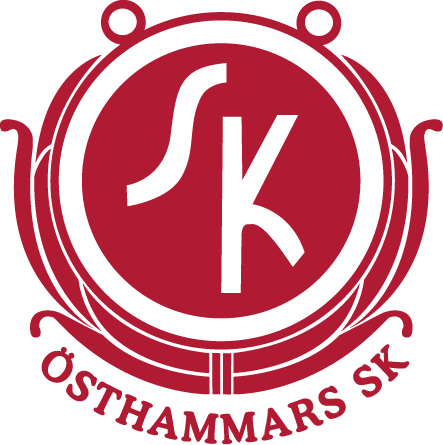 Mötets öppnandeFastställande av dagordningFöregående protokollEkonomiEkonomisk rapport och budget - Vi går igenom resultatrapport och ser att det ser bra ut med de förutsättningar som året gett. Skulder till lag som inte längre finns - Om lagen inte nyttjar sin kassa innan de avslutar laget tillfaller den sektionen.LOK stöd - Få fram till ansvariga i lagen att de måste föra in aktiviteter och deltagare. Vi behöver kolla upp och följa upp att detta sker.Sponsring - InformationSöndagsmöte 13/9 och inför 11/10 - Nicholas återkopplar. Protokoll finns på laget.se. Nästa gång: Jessica & NicholasHS - Camilla pratar med Pernilla om att ha en hjärtstartare på IP, gärna portabel så att vi kan flytta den mellan IP ungdomsplan, tennis, hockey osv. Jessica återkopplar från konferens. Alla policys ligger nu på HS, de ser till att de är uppdaterade och når alla lag.HÖFF - Anna och L-O återkopplar. Anna går även på nästa möte.SVFF - Enkäten som ska göras om självskattningRoslagscupen - Camilla återkopplar från mötet.Tränar- och ledarmöten - kommer några möten framöver vad gäller framtiden med lagen, tränare & spelare. Behöver några lag slås ihop för att räcka till på matcher? FotbollsverksamhetenLedarkonferens - 14 november Anna, Jessica, Jocke & Micke organiserarTage Larssons minnesfond - Anna kikar på ett ramverk kring stipendier, i dagsläget finns inget som styr vem/vilka som ska kunna ta del av det.Fotbollens verksamhetsidé - Vi går igenom förslaget, vi känner att det går att utgå från detta på ledarkonferensen.Anläggningar och personalIP - 5 oktober stängs planerna, målen ställs undan etc. Lägergården - stängs 1 novemberÖvriga frågorNästa möteMåndag 26 oktober ÅtgärdslistaAnsvarigStatusUppgiftKlartNicholaspågåendeFotografera lagen samt olika aktiviteterJessicapågåendeKolla upp riktlinjer kring T.L. minnesfondXNyinvigning av entrénL-OpågåendeFixa till All star-lagetAlla jagarpågåendePersoner till arbetsgrupperna huvudstyrelsenAnnapågåendeSkriva riktlinjer till T.L. minnesfond